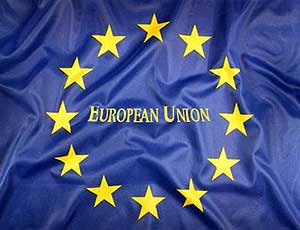 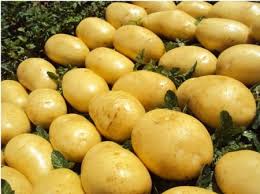 الشروط الواجب توافرها في محطات فرز وتعبئة البطاطس إلي دول الإتحاد الأوربيأن تكون المحطة حاصلة علي ترخيص من الجهات المختصة ولا تكون مخالفة لقانون حماية الأراضي. لا تقل مساحة المحطة الكلية عن ثماني ألاف متر مربع وتكون مرصوفة أو مبلطة ويحيط بها سور من الأربع جهات ولها منفذ محكم للدخول والخروج يمكن التحكم فيه لدخول خام البطاطس وخروج الصادر. أن يكون بالمحطة مصدر مياه نقي ووسيلة صرف مناسبة، علي أن يراعي الأتي: إذا كان مصدر المياه بالمحطة مياه بلدية يجب تقديم الأوراق الرسمية التي تثبت ذلك. إذا كان مصدر المياه بالمحطة مياه أبار يجب أن يتم عمل تحليل مياه في أحد المعامل المعتمدة من وزارة الزراعة وإستصلاح الأراضي تثبت صلاحية المياه. أن يتوافر بالمحطة أماكن لتخزين البطاطس الخام ويشترط فيها الأتي:أن تكون ذات طاقة تخزينية مناسبة.أن تكون الأرضية مبلطة أو خرسانية أو أسفلت أو مرصوفة  وبها مظلات يتوافر بها الشروط الفنية للتخزين.تكون في أماكن منعزلة عن المخازن الأخرى. يجب أن تكون مخازن مستلزمات التشغيل منفصلة عن مخازن الصادر والخام.أماكن تجهيز البيتموس ذات أرضية ملساء ( غير ترابية ) مبلطة أو مرصوفة وغير منفذة ويسهل تنظيفها وتطهيرها وتتناسب مع الطاقة الإنتاجية للمحطة ويكون لها مصدر مياه نقي.يجب أن تتوافر في المحطة الطاقة الكهربائية اللازمة للتشغيل والإنارة الكافية لعمليات الفرز والتعبئة والفحص.يجب أن تكون أماكن الفرز والتدريج تسمح بتواجد العمال بالعدد الكافي لأعمال الفرز.يجب أن تكون أماكن الصادر مظللة مهواه أو مبردة والأرضية مبلطة أو مسفلتة مع استخدام بالتات أو مراتب.يجب أن تكون أماكن الفحص مناسبة ومجهزة بالمناضد والإضاءة الكافية التي تسمح بالفحص مع تواجد المعدات والأدوات اللازمة للفحص.يجب أن يتوافر بالمحطة السجلات الآتية:دفاتر لتسجيل الخام الوارد طبقاً للنماذج.دفاتر لتسجيل الصادر.يجب أن يتولى إدارة المحطة مدير فني مسئول ( مهندس زراعي نقابي ) والعمالة يجب أن تكون مدربة علي فرز وتعبئة البطاطس.يجب أن يتوافر استراحة مناسبة للجان الفحص ( الرقابة علي الصادرات والواردات والحجر الزراعي ) داخل المحطة.أن تكون المحطة مزودة بميزان بسكول معتمد ومدموغ.أن تكون بالمحطة وسائل الاتصال المناسبة.أن تكون بالمحطة ثلاجة ذات سعة تخزينية مناسبة لطاقة التشغيل بالمحطة، وفي حالة عدم توافر ثلاجة داخل المحطة يكتفي بتقديم عقد تأجير ثلاجة بجانب المحطة.أن تكون المحطة منعزلة عن أي مصادر للتلوث.أن يتوافر بالمحطة دورات مياه وغرف خلع ملابس وصالة طعام للعمال تتناسب مع عدد العمالة بالمحطة.يتم اعتماد محطات تعبئة البطاطس وفق تلك الشروط عن طريق لجنة مشتركة من الحجر الزراعي والإدارة المركزية للصادرات.